Проект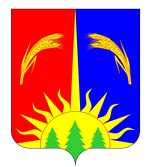 АДМИНИСТРАЦИЯ ЮРЛИНСКОГО МУНИЦИПАЛЬНОГО РАЙОНАПОСТАНОВЛЕНИЕот  __________  2019 год                                                                            № _____О внесении изменений в муниципальную программу «Обеспечение жильем отдельных категорий граждан в Юрлинском муниципальном районе», утвержденную постановлением администрации Юрлинского муниципального района от 28.05.2018 года № 269В соответствии с Федеральным законом от 6 октября 2003 года № 131-ФЗ «Об общих принципах организации местного самоуправления в Российской Федерации», Уставом муниципального образования «Юрлинский муниципальный район» и решением Земского Собрания Юрлинского муниципального района Пермского края от 28.06.2019 г. № 186 «О внесении изменений в решение Земского Собрания Юрлинского муниципального района от 13.12.2018 № 136 «О бюджете муниципального образования «Юрлинский муниципальный район» на 2019 год и плановый период 2020 и 2021 годов», Администрация Юрлинского муниципального районаПОСТАНОВЛЯЕТ:1. Внести изменения в муниципальную программу «Обеспечение жильем отдельных категорий граждан в Юрлинском муниципальном районе», утвержденную постановлением администрации Юрлинского муниципального района от 28.05.2018 года № 269, согласно приложения. 2. Настоящее постановление вступает в силу с момента опубликования в информационном бюллетене «Вестник Юрлы»  и распространяется на правоотношение, возникшее с 01.01.2019 года.3. Контроль за исполнением настоящего Постановления возложить на    заместителя главы администрации Юрлинского муниципального района  Мелехину Н.А.Глава  муниципального района-глава администрации Юрлинского муниципального района	                                     Т.М. МоисееваПРИЛОЖЕНИЕУТВЕРЖДЕНОПостановлением администрацииЮрлинского муниципального районаот  ________ 2019 года № ______Измененияв муниципальную программу «Обеспечение жильем отдельных категорий граждан в Юрлинском муниципальном районе», утвержденную постановлением администрации Юрлинского муниципального района от 28.05.2018 года № 2691. В разделе «Паспорт муниципальной программы «Обеспечение жильем отдельных категорий граждан в Юрлинском муниципальном районе» позиции изложить в следующей редакции:1.1. позицию «Целевые показатели Программы»1.2. позицию «Объемы и источники финансирования программы»2. В разделе «ПОДПРОГРАММА 1 «Обеспечение жильем молодых семей в Юрлинском муниципальном районе» (приложение 2 к муниципальной программе «Обеспечение жильем отдельных категорий граждан в Юрлинском муниципальном районе») позиции изложить в следующей редакции:2.1. позицию «Целевые показатели подпрограммы»2.2. позицию «Объемы и источники финансирования программы»3. В разделе «ПОДПРОГРАММА 2 «Кадры» (приложение 3 к муниципальной программе «Обеспечение жильем отдельных категорий граждан в Юрлинском муниципальном районе») позиции изложить в следующей редакции:3.1. позицию «Целевые показатели подпрограммы»	3.2. позицию «Объемы и источники финансирования программы»4. В разделе «ПОДПРОГРАММА 3 «Обеспечение жилыми помещениями детей-сирот и детей, оставшихся без попечения родителей, лиц из числа детей-сирот и детей, оставшихся без попечения родителей в Юрлинском муниципальном районе» (приложение 4 к муниципальной программе «Обеспечение жильем отдельных категорий граждан в Юрлинском муниципальном районе») позиции изложить в следующей редакции:4.1. позицию «Целевые показатели подпрограммы»4.2. позицию «Объемы и источники финансирования программы»5. В разделе «ПОДПРОГРАММА 4 «Исполнение государственных обязательств по обеспечению жильем отдельных категорий граждан»  (приложение 5 к муниципальной программе «Обеспечение жильем отдельных категорий граждан в Юрлинском муниципальном районе») позиции изложить в следующей редакции:5.1. позицию «Целевые показатели подпрограммы»5.2. позицию «Объемы и источники финансирования программы»6. Приложение 6 к муниципальной программе «Обеспечение жильем отдельных категорий граждан в Юрлинском муниципальном районе» изложить в новой редакции - Перечень целевых показателей муниципальной программы «Обеспечение жильем отдельных категорий граждан в Юрлинском муниципальном районе» 7. Приложение 7 к муниципальной программе «Обеспечение жильем отдельных категорий граждан в Юрлинском муниципальном районе» изложить в новой редакции - Финансовое обеспечение реализации муниципальной программы «Обеспечение жильем отдельных категорий граждан в Юрлинском муниципальном районе» Целевые показатели Программы№ п/пНаименование показателяЕд. изм.Плановое значение целевого показателяПлановое значение целевого показателяПлановое значение целевого показателяЦелевые показатели Программы№ п/пНаименование показателяЕд. изм.201920202021Целевые показатели Программы1Количество молодых семей, улучшивших жилищные условияСемья151515Целевые показатели Программы2Привлечено специалистов в бюджетную сферуЧел.444Целевые показатели Программы3Количество жилых помещений, построенных (приобретенных) и включенных в специализированный жилищный фонд для обеспечения жильем детей-сирот, детей, оставшихся без попечения родителейЕд.151517Целевые показатели Программы4Обеспечения жильем детей-сиротЧел.151517Целевые показатели Программы5Количество предоставленных сертификатов по государственным обязательствам по отдельным категориям гражданШт.213Объемы и источники финансирования ПрограммыИсточники финансированияРасходы (тыс. руб.)Расходы (тыс. руб.)Расходы (тыс. руб.)Объемы и источники финансирования ПрограммыИсточники финансирования201920202021Объемы и источники финансирования ПрограммыВсего,в том числе:21 459,7719 938,2423 290,22Объемы и источники финансирования ПрограммыБюджет Юрлинского района4 804,014 870,904 870,90Объемы и источники финансирования ПрограммыКраевой бюджет16 187,36315 067,3418 419,32Объемы и источники финансирования ПрограммыФедеральный бюджет468,3970,000,00Целевые показатели подпрограммы№ п/пНаименование показателяЕд. изм.Плановое значение целевого показателяПлановое значение целевого показателяПлановое значение целевого показателяЦелевые показатели подпрограммы№ п/пНаименование показателяЕд. изм.201920202021Целевые показатели подпрограммы1Количество молодых семей, улучшивших жилищные условияСемья151515Объемы и источники финансирования подпрограммыИсточники финансированияРасходы (тыс. руб.)Расходы (тыс. руб.)Расходы (тыс. руб.)Объемы и источники финансирования подпрограммыИсточники финансирования201920202021Объемы и источники финансирования подпрограммыВсего,в том числе:3 839,542 681,362 681,36Объемы и источники финансирования подпрограммыБюджет Юрлинского района750,00750,00750,00Объемы и источники финансирования подпрограммыКраевой бюджет2 621,1431 931,361 931,36Объемы и источники финансирования подпрограммыФедеральный бюджет468,3970,000,00Целевые показатели подпрограммы№ п/пНаименование показателяЕд. изм.Плановое значение целевого показателяПлановое значение целевого показателяПлановое значение целевого показателяЦелевые показатели подпрограммы№ п/пНаименование показателяЕд. изм.201920202021Целевые показатели подпрограммы1Привлечено специалистов в бюджетную сферуЧел.444Объемы и источники финансирования подпрограммыИсточники финансированияРасходы (тыс. руб.)Расходы (тыс. руб.)Расходы (тыс. руб.)Объемы и источники финансирования подпрограммыИсточники финансирования201920202021Объемы и источники финансирования подпрограммыВсего,в том числе:4 049,014 120,904 120,90Объемы и источники финансирования подпрограммыБюджет Юрлинского района4 049,014 120,904 120,90Объемы и источники финансирования подпрограммыКраевой бюджет0,000,000,00Целевые показатели подпрограммы№ п/пНаименование показателяЕд. изм.Плановое значение целевого показателяПлановое значение целевого показателяПлановое значение целевого показателяЦелевые показатели подпрограммы№ п/пНаименование показателяЕд. изм.201920202021Целевые показатели подпрограммы1Количество жилых помещений, построенных (приобретенных) и включенных в специализированный жилищный фонд для обеспечения жильем детей-сирот, детей, оставшихся без попечения родителейЕд.151517Целевые показатели подпрограммы2Обеспечение жильем детей-сиротЧел.151517Объемы и источники финансирования подпрограммыИсточники финансированияРасходы (тыс. руб.)Расходы (тыс. руб.)Расходы (тыс. руб.)Объемы и источники финансирования подпрограммыИсточники финансирования201920202021Объемы и источники финансирования подпрограммыВсего,в том числе:12 112,9312 406,8314 273,86Объемы и источники финансирования подпрограммыБюджет Юрлинского района5,000,000,00Объемы и источники финансирования подпрограммыКраевой бюджет12 107,9312 406,8314 273,86Объемы и источники финансирования подпрограммыФедеральный бюджет0,000,000,00Целевые показатели подпрограммы№ п/пНаименование показателяЕд. изм.Плановое значение целевого показателяПлановое значение целевого показателяПлановое значение целевого показателяЦелевые показатели подпрограммы№ п/пНаименование показателяЕд. изм.201920202021Целевые показатели подпрограммы1Количество предоставленных сертификатов по государственным обязательствам по отдельным категориям гражданШт.213Объемы и источники финансирования подпрограммыИсточники финансированияРасходы (тыс. руб.)Расходы (тыс. руб.)Расходы (тыс. руб.)Объемы и источники финансирования подпрограммыИсточники финансирования201920202021Объемы и источники финансирования подпрограммыВсего,в том числе:1 458,29729,142 214,10Объемы и источники финансирования подпрограммыБюджет Юрлинского района0,000,000,00Объемы и источники финансирования подпрограммыКраевой бюджет1 458,29729,142 214,10№ п/пНаименование показателя Единица измеренияЕдиница измеренияЕдиница измеренияГРБСЗначение показателейЗначение показателейЗначение показателейЗначение показателейНаименованиепрограммных мероприятий№ п/пНаименование показателя Единица измеренияЕдиница измеренияЕдиница измеренияГРБС2019201920202021Наименованиепрограммных мероприятий12333455678Подпрограмма 1 «Обеспечение жильем молодых семей в Юрлинском муниципальном  районе»Подпрограмма 1 «Обеспечение жильем молодых семей в Юрлинском муниципальном  районе»Подпрограмма 1 «Обеспечение жильем молодых семей в Юрлинском муниципальном  районе»Подпрограмма 1 «Обеспечение жильем молодых семей в Юрлинском муниципальном  районе»Подпрограмма 1 «Обеспечение жильем молодых семей в Юрлинском муниципальном  районе»Подпрограмма 1 «Обеспечение жильем молодых семей в Юрлинском муниципальном  районе»Подпрограмма 1 «Обеспечение жильем молодых семей в Юрлинском муниципальном  районе»Подпрограмма 1 «Обеспечение жильем молодых семей в Юрлинском муниципальном  районе»Подпрограмма 1 «Обеспечение жильем молодых семей в Юрлинском муниципальном  районе»Подпрограмма 1 «Обеспечение жильем молодых семей в Юрлинском муниципальном  районе»Подпрограмма 1 «Обеспечение жильем молодых семей в Юрлинском муниципальном  районе»1.1. Основное мероприятие «Улучшение жилищных условий молодых семей»1.1. Основное мероприятие «Улучшение жилищных условий молодых семей»1.1. Основное мероприятие «Улучшение жилищных условий молодых семей»1.1. Основное мероприятие «Улучшение жилищных условий молодых семей»1.1. Основное мероприятие «Улучшение жилищных условий молодых семей»1.1. Основное мероприятие «Улучшение жилищных условий молодых семей»1.1. Основное мероприятие «Улучшение жилищных условий молодых семей»1.1. Основное мероприятие «Улучшение жилищных условий молодых семей»1.1. Основное мероприятие «Улучшение жилищных условий молодых семей»1.1. Основное мероприятие «Улучшение жилищных условий молодых семей»1.1. Основное мероприятие «Улучшение жилищных условий молодых семей»1.1.1.Количество молодых семей, улучшивших жилищные условияСемьяСемьяСемьяАдминистрация района15151515Весь комплекс мероприятий  основного мероприятия 1.1 «Улучшение жилищных условий молодых семей»Подпрограмма 2«Кадры»Подпрограмма 2«Кадры»Подпрограмма 2«Кадры»Подпрограмма 2«Кадры»Подпрограмма 2«Кадры»Подпрограмма 2«Кадры»Подпрограмма 2«Кадры»Подпрограмма 2«Кадры»Подпрограмма 2«Кадры»Подпрограмма 2«Кадры»Подпрограмма 2«Кадры»2.1. Основное мероприятие «Обеспечение жильем привлеченных работников в бюджетную сферу»2.1. Основное мероприятие «Обеспечение жильем привлеченных работников в бюджетную сферу»2.1. Основное мероприятие «Обеспечение жильем привлеченных работников в бюджетную сферу»2.1. Основное мероприятие «Обеспечение жильем привлеченных работников в бюджетную сферу»2.1. Основное мероприятие «Обеспечение жильем привлеченных работников в бюджетную сферу»2.1. Основное мероприятие «Обеспечение жильем привлеченных работников в бюджетную сферу»2.1. Основное мероприятие «Обеспечение жильем привлеченных работников в бюджетную сферу»2.1. Основное мероприятие «Обеспечение жильем привлеченных работников в бюджетную сферу»2.1. Основное мероприятие «Обеспечение жильем привлеченных работников в бюджетную сферу»2.1. Основное мероприятие «Обеспечение жильем привлеченных работников в бюджетную сферу»2.1. Основное мероприятие «Обеспечение жильем привлеченных работников в бюджетную сферу»2.1.1.Привлечено специалистов в бюджетную сферуЧел.Чел.Администрация районаАдминистрация районаАдминистрация района444Весь комплекс мероприятий  основного мероприятия 2.1 «Обеспечение жильем привлеченных работников в бюджетную сферу»Подпрограмма 3«Обеспечение жилыми помещениями детей-сирот и детей, оставшихся без попечения родителей, лиц из числа детей-сирот и детей, оставшихся без попечения родителей в Юрлинском муниципальном районе»Подпрограмма 3«Обеспечение жилыми помещениями детей-сирот и детей, оставшихся без попечения родителей, лиц из числа детей-сирот и детей, оставшихся без попечения родителей в Юрлинском муниципальном районе»Подпрограмма 3«Обеспечение жилыми помещениями детей-сирот и детей, оставшихся без попечения родителей, лиц из числа детей-сирот и детей, оставшихся без попечения родителей в Юрлинском муниципальном районе»Подпрограмма 3«Обеспечение жилыми помещениями детей-сирот и детей, оставшихся без попечения родителей, лиц из числа детей-сирот и детей, оставшихся без попечения родителей в Юрлинском муниципальном районе»Подпрограмма 3«Обеспечение жилыми помещениями детей-сирот и детей, оставшихся без попечения родителей, лиц из числа детей-сирот и детей, оставшихся без попечения родителей в Юрлинском муниципальном районе»Подпрограмма 3«Обеспечение жилыми помещениями детей-сирот и детей, оставшихся без попечения родителей, лиц из числа детей-сирот и детей, оставшихся без попечения родителей в Юрлинском муниципальном районе»Подпрограмма 3«Обеспечение жилыми помещениями детей-сирот и детей, оставшихся без попечения родителей, лиц из числа детей-сирот и детей, оставшихся без попечения родителей в Юрлинском муниципальном районе»Подпрограмма 3«Обеспечение жилыми помещениями детей-сирот и детей, оставшихся без попечения родителей, лиц из числа детей-сирот и детей, оставшихся без попечения родителей в Юрлинском муниципальном районе»Подпрограмма 3«Обеспечение жилыми помещениями детей-сирот и детей, оставшихся без попечения родителей, лиц из числа детей-сирот и детей, оставшихся без попечения родителей в Юрлинском муниципальном районе»Подпрограмма 3«Обеспечение жилыми помещениями детей-сирот и детей, оставшихся без попечения родителей, лиц из числа детей-сирот и детей, оставшихся без попечения родителей в Юрлинском муниципальном районе»Подпрограмма 3«Обеспечение жилыми помещениями детей-сирот и детей, оставшихся без попечения родителей, лиц из числа детей-сирот и детей, оставшихся без попечения родителей в Юрлинском муниципальном районе»3.1. Основное мероприятие «Формирование специализированного жилищного фонда для детей-сирот, детей, оставшихся без попечения родителей, лиц из их числа»3.1. Основное мероприятие «Формирование специализированного жилищного фонда для детей-сирот, детей, оставшихся без попечения родителей, лиц из их числа»3.1. Основное мероприятие «Формирование специализированного жилищного фонда для детей-сирот, детей, оставшихся без попечения родителей, лиц из их числа»3.1. Основное мероприятие «Формирование специализированного жилищного фонда для детей-сирот, детей, оставшихся без попечения родителей, лиц из их числа»3.1. Основное мероприятие «Формирование специализированного жилищного фонда для детей-сирот, детей, оставшихся без попечения родителей, лиц из их числа»3.1. Основное мероприятие «Формирование специализированного жилищного фонда для детей-сирот, детей, оставшихся без попечения родителей, лиц из их числа»3.1. Основное мероприятие «Формирование специализированного жилищного фонда для детей-сирот, детей, оставшихся без попечения родителей, лиц из их числа»3.1. Основное мероприятие «Формирование специализированного жилищного фонда для детей-сирот, детей, оставшихся без попечения родителей, лиц из их числа»3.1. Основное мероприятие «Формирование специализированного жилищного фонда для детей-сирот, детей, оставшихся без попечения родителей, лиц из их числа»3.1. Основное мероприятие «Формирование специализированного жилищного фонда для детей-сирот, детей, оставшихся без попечения родителей, лиц из их числа»3.1. Основное мероприятие «Формирование специализированного жилищного фонда для детей-сирот, детей, оставшихся без попечения родителей, лиц из их числа»3.1.1.Количество жилых помещений, построенных (приобретенных) и включенных в специализированный жилищный фонд для обеспечения жильем детей-сирот, детей, оставшихся без попечения родителейКоличество жилых помещений, построенных (приобретенных) и включенных в специализированный жилищный фонд для обеспечения жильем детей-сирот, детей, оставшихся без попечения родителейЕд.Ед.Администрация района15151517Строительство и приобретение жилых помещений для формирования специализированного жилищного фонда для  обеспечения жилыми помещениями детей-сирот и детей, оставшихся без попечения родителей, лиц из числа детей-сирот и детей, оставшихся без попечения родителей, по договорам найма специализированных жилых помещений3.1.2.Обеспечения жильем детей-сиротОбеспечения жильем детей-сиротЧел.Чел.Администрация района15151517Принятие решений о предоставлении детям-сиротам жилых помещений муниципального специализированного жилищного фонда и заключение договоров найма специализированного жилого помещенияПодпрограмма 4«Исполнение государственных обязательств по обеспечению жильем отдельных категорий граждан»Подпрограмма 4«Исполнение государственных обязательств по обеспечению жильем отдельных категорий граждан»Подпрограмма 4«Исполнение государственных обязательств по обеспечению жильем отдельных категорий граждан»Подпрограмма 4«Исполнение государственных обязательств по обеспечению жильем отдельных категорий граждан»Подпрограмма 4«Исполнение государственных обязательств по обеспечению жильем отдельных категорий граждан»Подпрограмма 4«Исполнение государственных обязательств по обеспечению жильем отдельных категорий граждан»Подпрограмма 4«Исполнение государственных обязательств по обеспечению жильем отдельных категорий граждан»Подпрограмма 4«Исполнение государственных обязательств по обеспечению жильем отдельных категорий граждан»Подпрограмма 4«Исполнение государственных обязательств по обеспечению жильем отдельных категорий граждан»Подпрограмма 4«Исполнение государственных обязательств по обеспечению жильем отдельных категорий граждан»Подпрограмма 4«Исполнение государственных обязательств по обеспечению жильем отдельных категорий граждан»4.1. Основное мероприятие «Обеспечению жильем отдельных категорий граждан»4.1. Основное мероприятие «Обеспечению жильем отдельных категорий граждан»4.1. Основное мероприятие «Обеспечению жильем отдельных категорий граждан»4.1. Основное мероприятие «Обеспечению жильем отдельных категорий граждан»4.1. Основное мероприятие «Обеспечению жильем отдельных категорий граждан»4.1. Основное мероприятие «Обеспечению жильем отдельных категорий граждан»4.1. Основное мероприятие «Обеспечению жильем отдельных категорий граждан»4.1. Основное мероприятие «Обеспечению жильем отдельных категорий граждан»4.1. Основное мероприятие «Обеспечению жильем отдельных категорий граждан»4.1. Основное мероприятие «Обеспечению жильем отдельных категорий граждан»4.1. Основное мероприятие «Обеспечению жильем отдельных категорий граждан»4.1.1.Количество предоставленных сертификатов по государственным обязательствам по отдельным категориям гражданКоличество предоставленных сертификатов по государственным обязательствам по отдельным категориям гражданШт.Шт.Администрация района2213Весь комплекс мероприятий  основного мероприятия 4.1. Основное мероприятие «Обеспечению жильем отдельных категорий граждан»№ п/пНаименование мероприятияИсполнителиИсточник финансированияИсточник финансированияРасходы (тыс. руб.)Расходы (тыс. руб.)Расходы (тыс. руб.)Расходы (тыс. руб.)Расходы (тыс. руб.)№ п/пНаименование мероприятияИсполнителиИсточник финансированияИсточник финансирования201920202021Подпрограмма «Обеспечение жильем молодых семей в Юрлинском муниципальном  районе»Подпрограмма «Обеспечение жильем молодых семей в Юрлинском муниципальном  районе»Подпрограмма «Обеспечение жильем молодых семей в Юрлинском муниципальном  районе»Подпрограмма «Обеспечение жильем молодых семей в Юрлинском муниципальном  районе»Подпрограмма «Обеспечение жильем молодых семей в Юрлинском муниципальном  районе»Подпрограмма «Обеспечение жильем молодых семей в Юрлинском муниципальном  районе»Подпрограмма «Обеспечение жильем молодых семей в Юрлинском муниципальном  районе»Подпрограмма «Обеспечение жильем молодых семей в Юрлинском муниципальном  районе»Подпрограмма «Обеспечение жильем молодых семей в Юрлинском муниципальном  районе»1.1Улучшение жилищных условий молодых семейВсего:Всего:3 839,542 681,362 681,362 681,361.1Улучшение жилищных условий молодых семейМестный бюджетМестный бюджет750,00750,00750,00750,001.1Улучшение жилищных условий молодых семейКраевой бюджетКраевой бюджет2 621,1431 931,361 931,361 931,361.1Улучшение жилищных условий молодых семейФедеральный бюджетФедеральный бюджет468,3970,000,000,001.1.1.Реализация мероприятий по обеспечению жильем молодых семей государственной программы Российской Федерации «Обеспечение доступным и комфортным жильем и коммунальными услугами граждан Российской Федерации»Администрация Юрлинского районаВсего:Всего:3 839,542 681,362 681,362 681,361.1.1.Реализация мероприятий по обеспечению жильем молодых семей государственной программы Российской Федерации «Обеспечение доступным и комфортным жильем и коммунальными услугами граждан Российской Федерации»Администрация Юрлинского районаМестный бюджетМестный бюджет750,00 750,00750,00750,001.1.1.Реализация мероприятий по обеспечению жильем молодых семей государственной программы Российской Федерации «Обеспечение доступным и комфортным жильем и коммунальными услугами граждан Российской Федерации»Администрация Юрлинского районаКраевой бюджетКраевой бюджет2 621,1431 931,361 931,361 931,361.1.1.Реализация мероприятий по обеспечению жильем молодых семей государственной программы Российской Федерации «Обеспечение доступным и комфортным жильем и коммунальными услугами граждан Российской Федерации»Администрация Юрлинского районаФедеральный бюджетФедеральный бюджет468,3970,000,000,001.1.2.Информирование молодых семей об условиях и порядке участия в ПрограммеАдминистрация Юрлинского муниципального района,Сельские поселенияНе требуетсяНе требуется0,000,000,000,001.1.3Постановка на учет  молодых семей как нуждающихся в улучшение жилищных условийСельские поселенияНе требуетсяНе требуется0,000,000,000,001.1.4.Постановка на учет молодых семей для участия в Программе на территории органа местного самоуправленияАдминистрация Юрлинского муниципального районаНе требуетсяНе требуется0,000,000,000,001.1.5Формирование списков молодых семей для участия в программе, формирование списка претендентов - получателей социальной выплатыАдминистрация Юрлинского муниципального районаНе требуетсяНе требуется0,000,000,000,001.1.6Организация работы по выдаче свидетельств на социальную выплату на приобретение жилого помещения или создание объекта индивидуального жилищного строительства молодыми семьямиАдминистрация Юрлинского муниципального районаНе требуетсяНе требуется0,000,000,000,001.1.7.Формирование отчетовАдминистрация Юрлинского муниципального районаНе требуетсяНе требуется0,000,000,000,00Итого по подпрограмме 1:Итого по подпрограмме 1:Итого по подпрограмме 1:Итого по подпрограмме 1:3 839,543 839,542 681,362 681,362 681,36Местный бюджетМестный бюджетМестный бюджетМестный бюджет750,00750,00750,00750,00750,00Краевой бюджетКраевой бюджетКраевой бюджетКраевой бюджет2 621,1432 621,1431 931,361 931,361 931,36Федеральный бюджетФедеральный бюджетФедеральный бюджетФедеральный бюджет468,397468,3970,000,000,002. Подпрограмма  «Кадры»2. Подпрограмма  «Кадры»2. Подпрограмма  «Кадры»2. Подпрограмма  «Кадры»2. Подпрограмма  «Кадры»2. Подпрограмма  «Кадры»2. Подпрограмма  «Кадры»2. Подпрограмма  «Кадры»2. Подпрограмма  «Кадры»2.1Обеспечение жильем привлеченных работников в бюджетную сферуМестный бюджетМестный бюджет4 049,014 120,904 120,904 120,902.1.1.Мониторинг кадрового  обеспечения бюджетной сферы с созданием информационного  банка  данных:- количественный состав- качественный состав- оценка демографической ситуацииАдминистрация Юрлинского муниципального района,Управление образования,Управление культуры,ГБУЗ ПК «Юрлинская ЦРБ»Не требуетсяНе требуется0,000,000,000,002.1.2.Информационное взаимодействие с учебными заведениями Пермского края по имеющимся вакансиям в учреждениях бюджетной сферы районаУправление образования,Управление культуры,ГБУЗ ПК «Юрлинская ЦРБ»Не требуетсяНе требуется0,000,000,000,002.1.3.Заключение трудовых договоровМуниципальные учрежденияНе требуетсяНе требуется0,000,000,000,002.1.4.Формирование служебного жилого фондаАдминистрация Юрлинского муниципального районаМестный бюджетМестный бюджет3876,113 948,003 948,003 948,002.1.5.Предоставление жилых помещений из служебного жилого фонда по договорам наймаАдминистрация Юрлинского муниципального районаНе требуетсяНе требуется0,000,000,000,002.2.Мероприятия по содержанию служебного жилого фондаМестный бюджетМестный бюджет172,90172,90172,90172,902.2.1.Заключение договоров найма служебного жильяМБУ «ТХП»Не требуетсяНе требуется0,000,000,000,002.2.2.Уплата налогов на имущество за служебный жилой фондМБУ «ТХП»Местный бюджетМестный бюджет162,40162,40162,40162,402.2.3.Взносы на капитальный ремонт в многоквартирных домах, находящихся в муниципальной собственности (служебный жилой фонд)МБУ «ТХП»Местный бюджетМестный бюджет10,5010,5010,5010,50Итого по подпрограмме 2:Итого по подпрограмме 2:Итого по подпрограмме 2:Итого по подпрограмме 2:4 049,014 049,014 120,904 120,904 120,90Местный бюджетМестный бюджетМестный бюджетМестный бюджет4 049,014 049,014 120,904 120,904 120,90Краевой бюджетКраевой бюджетКраевой бюджетКраевой бюджет0,000,000,000,000,00Федеральный бюджетФедеральный бюджетФедеральный бюджетФедеральный бюджет0,000,000,000,000,003. Подпрограмма «Обеспечение жилыми помещениями детей-сирот и детей, оставшихся без попечения родителей, лиц из числа детей-сирот и детей, оставшихся без попечения родителей в Юрлинском муниципальном районе»3. Подпрограмма «Обеспечение жилыми помещениями детей-сирот и детей, оставшихся без попечения родителей, лиц из числа детей-сирот и детей, оставшихся без попечения родителей в Юрлинском муниципальном районе»3. Подпрограмма «Обеспечение жилыми помещениями детей-сирот и детей, оставшихся без попечения родителей, лиц из числа детей-сирот и детей, оставшихся без попечения родителей в Юрлинском муниципальном районе»3. Подпрограмма «Обеспечение жилыми помещениями детей-сирот и детей, оставшихся без попечения родителей, лиц из числа детей-сирот и детей, оставшихся без попечения родителей в Юрлинском муниципальном районе»3. Подпрограмма «Обеспечение жилыми помещениями детей-сирот и детей, оставшихся без попечения родителей, лиц из числа детей-сирот и детей, оставшихся без попечения родителей в Юрлинском муниципальном районе»3. Подпрограмма «Обеспечение жилыми помещениями детей-сирот и детей, оставшихся без попечения родителей, лиц из числа детей-сирот и детей, оставшихся без попечения родителей в Юрлинском муниципальном районе»3. Подпрограмма «Обеспечение жилыми помещениями детей-сирот и детей, оставшихся без попечения родителей, лиц из числа детей-сирот и детей, оставшихся без попечения родителей в Юрлинском муниципальном районе»3. Подпрограмма «Обеспечение жилыми помещениями детей-сирот и детей, оставшихся без попечения родителей, лиц из числа детей-сирот и детей, оставшихся без попечения родителей в Юрлинском муниципальном районе»3. Подпрограмма «Обеспечение жилыми помещениями детей-сирот и детей, оставшихся без попечения родителей, лиц из числа детей-сирот и детей, оставшихся без попечения родителей в Юрлинском муниципальном районе»3.1.Формирование специализированного жилищного фонда для детей-сирот, детей, оставшихся без попечения родителей, лиц из их числаВсего12 112,9312 112,9312 406,8314 273,8614 273,863.1.Формирование специализированного жилищного фонда для детей-сирот, детей, оставшихся без попечения родителей, лиц из их числаКраевой бюджет12 107,9312 107,9312 406,8314 273,8614 273,863.1.Формирование специализированного жилищного фонда для детей-сирот, детей, оставшихся без попечения родителей, лиц из их числаФедеральный бюджет0,000,000,000,000,00Местный бюджет5,005,000,000,000,003.1.1.Формирование списка детей-сирот, которые подлежат обеспечению жилыми помещениями муниципального специализированного жилищного фонда по договорам найма специализированных жилых помещенийАдминистрация  Юрлинского муниципального районаНе требуется0,000,000,000,000,003.1.2Строительство и приобретение жилых помещений для формирования специализированного жилищного фонда для  обеспечения жилыми помещениями детей-сирот и детей, оставшихся без попечения родителей, лиц из числа детей-сирот и детей, оставшихся без попечения родителей, по договорам найма специализированных жилых помещенийАдминистрация  Юрлинского муниципального районаКраевой бюджет11 618,4311 618,4311 618,4313 167,5613 167,563.1.3.Предоставление жилых помещений специализированного жилищного фонда детям-сиротам и детям, оставшимся без попечения родителей, и лиц из их числа по договорам найма специализированных жилых помещенийАдминистрация  Юрлинского муниципального районаФедеральный бюджет0,000,000,000,000,003.1.4Принятие решений о предоставлении детям-сиротам жилых помещений муниципального специализированного жилищного фонда и заключение договоров найма специализированного жилого помещенияАдминистрация Юрлинского муниципального районаНе требуется0,000,000,000,000,003.1.5.Формирование отчетовАдминистрация Юрлинского муниципального районаНе требуется0,000,000,000,000,003.1.6.Оценка стоимости квадратного метра жилого помещенияАдминистрация Юрлинского муниципального районаМестный бюджет5,005,000,000,000,003.2.Содержание жилых помещений специализированного жилищного фонда для детей-сирот, детей, оставшихся без попечения родителей, лиц из их числаМБУ «ТХП»Краевой бюджет489,50489,50788,401 106,301 106,303.2.1.Заключение договоров найма специализированных жилых помещенийМБУ «ТХП»Не требуется0,000,000,000,000,003.2.2.Содержание жилых помещений специализированного жилищного фонда для детей-сирот, детей, оставшихся без попечения родителей, лиц из их числаМБУ «ТХП»Краевой бюджет489,50489,50788,401 106,301 106,30Итого по подпрограмме 3:Итого по подпрограмме 3:Итого по подпрограмме 3:Итого по подпрограмме 3:12 112,9312 112,9312 406,8314 273,8614 273,86Местный бюджетМестный бюджетМестный бюджетМестный бюджет5,005,000,000,000,00Краевой бюджетКраевой бюджетКраевой бюджетКраевой бюджет12 107,9312 107,9312 406,8314 273,8614 273,86Федеральный бюджетФедеральный бюджетФедеральный бюджетФедеральный бюджет0,000,000,000,000,00Подпрограмма 4 «Исполнение государственных обязательств по обеспечению жильем отдельных категорий граждан»  Подпрограмма 4 «Исполнение государственных обязательств по обеспечению жильем отдельных категорий граждан»  Подпрограмма 4 «Исполнение государственных обязательств по обеспечению жильем отдельных категорий граждан»  Подпрограмма 4 «Исполнение государственных обязательств по обеспечению жильем отдельных категорий граждан»  Подпрограмма 4 «Исполнение государственных обязательств по обеспечению жильем отдельных категорий граждан»  Подпрограмма 4 «Исполнение государственных обязательств по обеспечению жильем отдельных категорий граждан»  Подпрограмма 4 «Исполнение государственных обязательств по обеспечению жильем отдельных категорий граждан»  Подпрограмма 4 «Исполнение государственных обязательств по обеспечению жильем отдельных категорий граждан»  Подпрограмма 4 «Исполнение государственных обязательств по обеспечению жильем отдельных категорий граждан»  4.1.Обеспечение жильем отдельных категорий гражданКраевой бюджет1 458,291 458,29729,142 214,102 214,104.1.1.Формирование списка ветеранов, инвалидов и семей, имеющих детей-инвалидовАдминистрация Юрлинского муниципального районаНе требуется0,000,000,000,000,004.1.2.Формирование списка реабилитированных лиц, имеющих инвалидность или являющихся пенсионерами, и проживающих совместно членов их семейАдминистрация Юрлинского муниципального районаНе требуется0,000,000,000,000,004.1.3.Предоставление субсидий отдельным категориям граждан, в т.ч.Администрация Юрлинского муниципального районаКраевой бюджет1 458,291 458,29729,142 214,102 214,104.1.3.Обеспечение жильем отдельных категорий граждан, установленных федеральными законами от 12 января 1995 года № 5-ФЗ «О ветеранах»Администрация Юрлинского муниципального районаКраевой бюджет729,14729,14729,140,000,004.1.3.Обеспечение жильем отдельных категорий граждан, установленных федеральным законом от 24 ноября 1995 года № 181- ФЗ «О социальной защите инвалидов в Российской Федерации»Администрация Юрлинского муниципального районаКраевой бюджет729,14729,140,000,000,004.1.3.Обеспечение жилыми помещениями реабилитированных лиц, имеющих инвалидность или являющихся пенсионерами, и проживающих совместно членов их семейАдминистрация Юрлинского муниципального районаКраевой бюджет0,000,000,002 214,102 214,104.1.4.Формирование отчетовАдминистрация Юрлинского муниципального районаНе требуется0,000,000,000,000,00Итого по подпрограмме 4:Итого по подпрограмме 4:Итого по подпрограмме 4:Итого по подпрограмме 4:1 458,291 458,29729,142 214,102 214,10Местный бюджетМестный бюджетМестный бюджетМестный бюджет0,000,000,000,000,00Краевой бюджетКраевой бюджетКраевой бюджетКраевой бюджет1 458,291 458,29729,142 214,102 214,10Федеральный бюджетФедеральный бюджетФедеральный бюджетФедеральный бюджет0,000,000,000,000,00Всего по программе:Всего по программе:Всего по программе:Всего по программе:21 459,7721 459,7719 938,2423 290,2223 290,22Местный бюджетМестный бюджетМестный бюджетМестный бюджет4 804,014 804,014 870,904 870,904 870,90Краевой бюджетКраевой бюджетКраевой бюджетКраевой бюджет16 187,36316 187,36315 067,3418 419,3218 419,32Федеральный бюджетФедеральный бюджетФедеральный бюджетФедеральный бюджет468,397468,3970,000,000,00